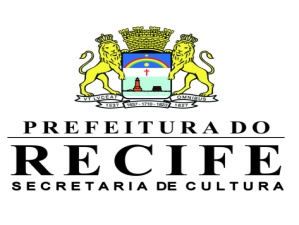 FUNDAÇÃO DE CULTURA CIDADE DO RECIFENUCLEO DE CONCURSO E FORMAÇÃO CULTURALSÃO JOÃO 201315º FESTIVAL DE QUADRILHAS JUNINAS – CATEGORIA INFANTILANEXO III – Relação dos Componentes (Feminino)GRUPO:__________________________________________________________________________NºNOMERG